Circolare n. 16 / 2018	Ai 	Ai Dirigenti/Direttori/Responsabili delle Unità Organiche e Strutture del CNR					Loro SediOggetto: 	Applicazione del Telelavoro - biennio 2019-2020Si trasmette la Direttiva (All. 1) predisposta dall'Ufficio Attività Stragiudiziale e Contratti di Lavoro con la quale si dà avvio al procedimento per l'assegnazione dei contratti di Telelavoro, relativamente al biennio 2019-2020.I Direttori/Dirigenti delle Strutture in indirizzo sono tenuti a dare massima diffusione ai contenuti della Direttiva a tutto il personale.IL DIRETTORE GENERALEAll. 1) Direttiva "Applicazione del Telelavoro - biennio 2019-2020"Allegati:-Disciplinare per l'applicazione del Telelavoro nel CNR;
-Scadenzario degli adempimenti per l'attivazione del Telelavoro;
-Delibera AIPA 16/2001;
-Deliberazione del Consiglio di Amministrazione n. 102/2013.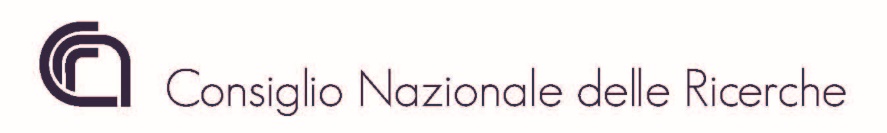 Direzione GeneraleRoma,P.le Aldo Moro, 7 - 00185 ROMA